Zora Neale Hurston’s 2018-2019 Summer Reading ListIncoming Kindergarten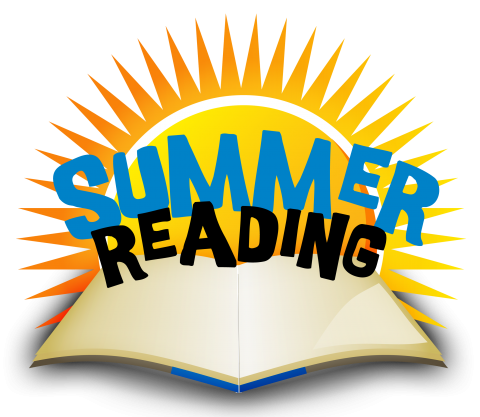 Books Activities (choose 1 per book):Draw a picture of your favorite page.  Explain in writing why this page is your favorite.  Create a puppet, finger puppet or draw a portrait about your favorite character.  Write a sentence or two of what your character would say to the author.Zora Neale Hurston’s 2018-2019 Summer Reading ListIncoming First Graders BOOKS AND A SUMMER READING JOURNAL HAVE BEEN PROVIDED TO THE STUDENTS (5/29/18) BY THE READING DEPARTMENT FOR STUDENTS ENTERING FIRST GRADE.  TITLES ARE LISTED BELOW.  Activity for each book Summer reading journal given at the school. Zora Neale Hurston’s 2018-2019 Summer Reading ListIncoming Second GradersBOOKS AND A SUMMER READING JOURNAL HAVE BEEN PROVIDED TO THE STUDENTS (5/29/18) BY THE READING DEPARTMENT FOR STUDENTS ENTERING SECOND GRADE.  Activity for each book Summer reading journal given at the school. Zora Neale Hurston’s 2018-2019 Summer Reading ListIncoming Third GradersCHOOSE 1 BOOK AND 1 ACTIVITY: ActivityUsing a piece of paper, create a collage with words and pictures around the central idea or theme of the book.Select a character - using a poster to draw a character from the book and explain his/her character traits, motivations, feelings, and actions.  Use and cite text evidence. Zora Neale Hurston’s 2018-2019 Summer Reading ListIncoming Fourth GradersBookActivityUsing multimedia components (graphics, sounds, visual displays) create a poster advertising your books someone else will want to read it.Zora Neale Hurston’s 2018-2019 Summer Reading ListIncoming Fifth GradersPlease choose 2 books from the following list and complete 1 activity per book.Books (choose 2):Activities (choose 1 per book):Using multimedia components (graphics, sounds, visual displays) create a poster advertising your books someone else will want to read it.Draw a multi-colored movie poster for the book.  Put usual movie information on it.  (Who would you cast?  Location, setting, etc.)TITLEAUTHORGENREAVERAGE PRICEThe Little Red HenByron BartonFiction13.64The Very Hungry CaterpillarEric CarleFiction4.99TITLEAUTHORAround the World with PeppaEoneBig Shark, Little Shark  Anna MembrinoTITLE AUTHORNext Stop Second GradeJudy KatschkeLost and HoundSydney MaloneTITLEAUTHORGENREAverage Price Separate is Never Equal  Duncan TonatiumNon-Fiction9.50TITLEAUTHORGENREAverage Price Each Kindness Jacqueline WoodsonFiction4.76TITLEAUTHORGENREAVERAGE PRICEMe… JanePatrick McDonnellNon-fiction10.70TITLEAUTHORGENREAVERAGE PRICEArtemis Foul Eoin ColferFantasy7.70The City of EmberJeanne DuPrauFantasy6.99Azúcar Ivar Da Coll Biography/Multicultural11.99How Tia Lola Came to Visit/StayJulia AlvarezFiction6.99